Aktivität 8 – Die Ozeane als Klimapuffer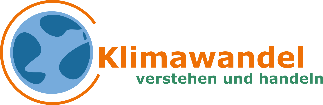 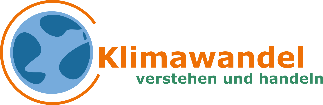 Wie schützen uns die Ozeane vor einem noch stärkeren Klimawandel?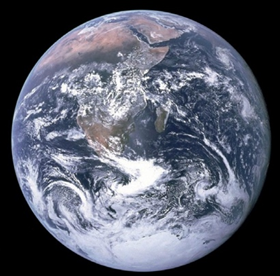 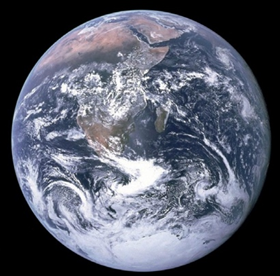 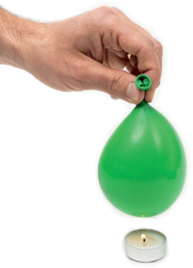 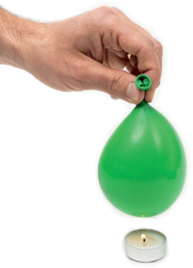 Materialien:✓    wassergefüllter Luftballon  ✓    Teelicht und Streichholz  Durchführung:Wie dicht traut ihr euch, den wassergefüllten Ballon über die Kerze zu halten?
Nähert euch langsam der Flamme an!Fasst den Ballon nach einiger Zeit von unten an. Hat er sich stark erwärmt?Auswertung:Lest euch den Hintergrundtext durch und erklärt eure Beobachtungen.Durch den vom Menschen verursachten Treibhauseffekt wird der Atmosphäre zusätzliche Energie zugeführt. Erläutert warum die Auswirkungen ohne unsere Ozeane noch drastischer wären, als sie es heute bereits sind. Welche dieser zwei Erden hätte eine höhere Oberflächentemperatur?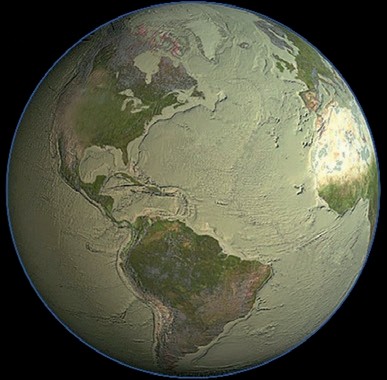 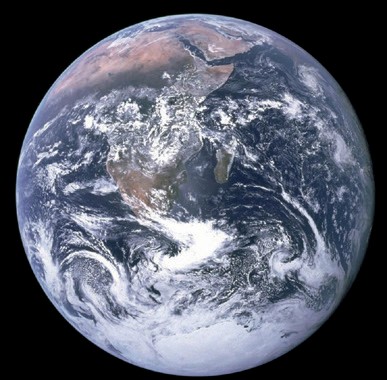 